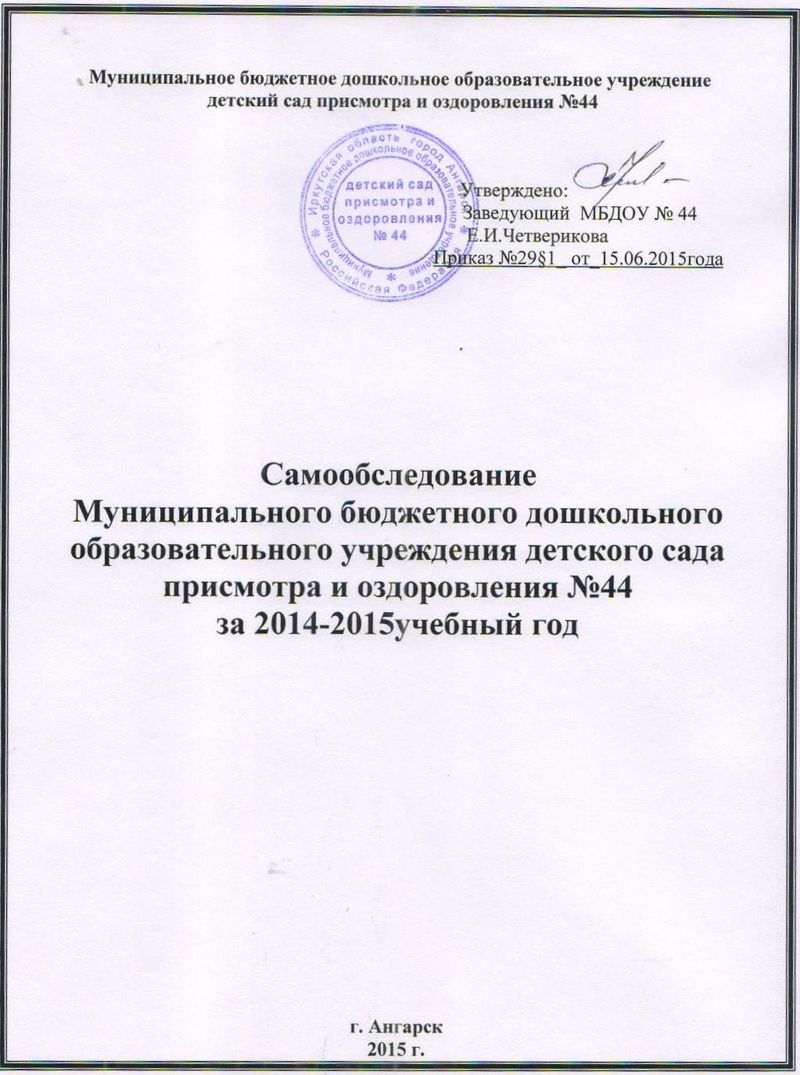 Самообследование Муниципального бюджетного дошкольного образовательного учреждения детского сада присмотра и оздоровления №44 по направлениям деятельностиза 2014-2015 учебный год.Организационно-правовое обеспечение деятельности образовательного учреждения1.1. Наличие свидетельств:а) о внесении записи в Единый государственный реестр юридических лиц, зарегистрированном до1 июля 2002 года – Серия 38 № 001822072 гос.№1033800519312б) о постановке на учет в налоговом органе юридического лица, образованного в соответствии с законодательством Российской Федерации по месту нахождения на территории Российской Федерации - Серия 38 №003354055ОГРН 10338005193121.2. Наличие документов о создании образовательного учреждения.
Наличие и реквизиты Устава образовательного учреждения (номер протокола общего собрания, дата утверждения, дата утверждения вышестоящими организациями или учредителями) Устав Муниципального бюджетного дошкольного образовательного учреждения детского сада присмотра и оздоровления №44 утвержден приказом Управления образования администрации Ангарского муниципального образования от 19.12.2011 года №1346.Устав соответствует требованиям закона «Об образовании», рекомендательным письмам Минобразования России.1.3. В учреждении имеются локальные акты в части содержания образования, организации образовательного процесса.1.4. Действующая лицензия:Лицензия выдана  Службой по контролю и надзору в сфере образования Иркутской области, серия РО, № 045952, регистрационный № 4648 от 25.04.2012 года бессрочная; Приложение к лицензии на осуществление образовательной деятельности серия 38П01 № 0000764.2.Право владения, использования материально-технической базы2.1.1. Свидетельство о государственной регистрации права от 02.08.2008, серия 38АГ799934. Вид права – оперативное управление.Собственник - Муниципальное Ангарское образованиеОбъект права – здание детского садаНазначение – нежилое здание, 2 этажный (подземных этажей – 1), общая площадь 1020,9 кв.м., инв.№ 25:405:001:200485970:0001, лит. А, адрес объекта: Иркутская область, г.Ангарск, квартал 86, д.19, кадастровый номер 38-38-02/028/2008-275.2.1.1. Свидетельство о государственной регистрации права от 02.08.2008, серия 38АГ 799933.Вид права – оперативное управление.Собственник - Муниципальное Ангарское образованиеОбъект права – здание хоз.сараяНазначение – нежилое здание, 2- этажный (подземных этажей – 1)общая площадь 53,7кв.м., инв.№ 38:26:040105:11169, адрес объекта: Иркутская область, г.Ангарск, квартал 86, строение 19/1,  запись регистрации 38-38-02/051/2014-0412.2. Сведения о наличии зданий и помещений для организации образовательной деятельности (юридический адрес и фактический адрес здания или помещения, их назначение, площадь (кв.м.).Местонахождение  МБДОУ детский сад присмотра и оздоровления №44 (юридический (фактический) адрес): 665813,Иркутская область, город Ангарск, квартал 86, дом 19.Цель работы Учреждения: воспитание, обучение и развитие, а также присмотр уход и оздоровление воспитанников в возрасте от 2 до 7 лет.Общая площадь здания ДОУ:  1020,9 кв.м площадь земельного участка –4017 кв.м2.3. Заключение санитарно-эпидемиологической службы №  38.АЦ.02.000М.000161.06.08 от 19.06.2008г; заключение государственной противопожарной службы № 1102-от 17.06.2008г2.4. Количество групповых - 5, спален - 5, дополнительных помещений для проведения практических или коррекционных занятий - 3, компьютерных классов - 0, бассейн – 0, административных и служебных помещений - 72.5. Наличие современной информационно-технической базы:  выход в Интернет, электронная почта, 6 – компьютеров для ведения делопроизводства,мультимедийное устройство-1,принтеры-2,МФУ-2.2.6. Лицензионный норматив по площади на одного воспитанника в соответствии с требованиями. 2.7. В МБДОУ имеется  музыкальный зал, комната двигательной активности. 2.8. Помещений, находящихся в состояния износа или требующих капитального ремонта, в учреждении нет.2.9. Динамика изменений материально-технического состояния образовательного учреждения за 5 последних лет: - произведен ремонт асфальтного покрытия, - произведена замена оконных блоков 15шт, -проведен капитальный ремонт теплового узла с установкой погодоведомого оборудования;ежегодно проводится декоративный ремонт внутренних помещений (все помещения выполнены отделкой допускающей влажную уборку), произведена замена  дверей  на лестничных пролетах (8шт.),заменены двери на эвакуационных выходах-3шт;установлены противопожарные люки-2шт;- заменили линолеум на сертифицированный в коридоре 1 этажа и во всех помещениях групповых; - расширен арсенал развивающих игр и пособий для подгрупповых и индивидуальных    занятий с детьми;- пополнен фонд игрушек для сюжетно-ролевых, театрализованных, подвижных игр воспитанников в группе и на прогулке;-проведен капитальный ремонт туалета в группе №4- территория учреждения оборудована малыми формами: (песочницы, машинки – 3шт,домики 5шт.паровоз,катер.)Материально-техническое обеспечение. За 2014  год было приобретено и  проделано работ  на общую сумму 1097283,79 рублей.  Из них бюджетных средств- 734670,24добровольные пожертвования родителей и спонсорская помощь-362613,55В таблице представлены фактические расходы МБДОУ за 2014  год. Бюджетные средства:Добровольные родительские пожертвования: План хозяйственных работ на следующий год:Ремонт:-капитальный ремонт кровли с изготовлением водостоков-ремонт фасада здания;--ремонт и оборудование овощехранилища-изготовление  малых архитектурных форм на участки.-замена оконных блоков-ремонт туалета (гр №5,2)Приобретения:- мебель в методический кабинет;- мебель в групповую ячейку №4,- столы и стульчики для групп.3.Структура образовательного учреждения и система его управления.3.1. Управление учреждением осуществляется в соответствии с законодательством Российской Федерации и  Уставом, строится на принципах единоначалия и самоуправления. 3.2. Формами, обеспечивающими государственно-общественный характер управления Учреждением, являются : Общее собрание ,Управляющий совет ДОУ, Педагогический совет,  родительские комитеты групп, административный совет.  Под организационной структурой управления мы понимаем целостную структуру управляющей и управляемой подсистем, состоящих из звеньев, находящихся во взаимодействии в соответствии с местом этих звеньев в процессе управления.    Между ними существует разделение полномочий, которое предотвращает дублирование. Они отражают принцип государственной политики в области образования – «демократический, государственно – общественный характер управления образованием».Компетенция Учредителя в области управления ДОУ подробно определяется в договоре между ними, который не может противоречить  Федеральному законом от 29.12.2012 № 273-ФЗ "Об образовании в Российской Федерации", Уставу ДОУ.Непосредственное руководство Учреждением осуществляет  заведующий, который назначается Учредителем. Заведующая ДОУ подотчетна и подконтрольна Учредителю и несет перед ним ответственность за экономические результаты деятельности ДОУ, а также за сохранность и целевое использованиеимущества ДОУ.4. Контингент воспитанников дошкольного образовательного учреждения.4.1. Прием воспитанников в Учреждение осуществляется на основании порядка, утвержденного Учредителем, на основании действующего законодательства.В Учреждение принимаются дети в возрасте от 2  до 7 лет при наличии свободных мест.Льготы по предоставлению внеочередного и первоочередного права на получение места в Учреждении определяются законодательством Российской Федерации.Зачисление в Учреждение оформляется соответствующим приказом заведующего Учреждением на основании приказа начальника Управления образования администрации Ангарского муниципального образования.Прием воспитанников в Учреждение осуществляется на основании медицинского заключения, выданного в установленном порядке, заявления родителей (законных представителей) ребенка, свидетельства о рождении ребенка, медицинской карты и документов, удостоверяющих личность одного из родителей (законных представителей).В Учреждение принимаются дети по направлению врача, со следующими диагнозами:-дети ослабленные, часто болеющие острыми респираторными заболеваниями;-дети с рецидивирующими бронхитами, пневмонией в период реконвалесценции, бронхиальной астмой вне обострения;-дети, имеющие хронические заболевания(преимущественно бронхо-легочные).Общая численность воспитанников4.2.Наличие и комплектование групп согласно лицензионного норматива (процент переукомплектованности) за  2014-2015 учебный год 4.3.Социальный состав семей воспитанников.                               4.4.Сохранение контингента воспитанников за 3 учебных года.  5.Результативность образовательной деятельности.5.1. Основной программой, реализуемой в МБДОУ №44, обеспечивающей целостность воспитательно-образовательного процесса является основная общеобразовательная программа дошкольного образования в группах оздоровительной направленности, для детей часто болеющих.Оценка качества образования в МБДОУ развития детей перед поступлением в школу проводится в начале (октябрь) и в конце (апрель) учебного года по критериям, указанным в основной общеобразовательной программе муниципального бюджетного дошкольного образовательного учреждения детский сад присмотра и оздоровления на основе (Комплексная диагностика уровней освоения «Программы воспитания и обучения в детском саду» под редакцией М.А.Васильевой, В.В.Гербовой, Т.С.Комаровой: диагностический журнал. Подготовительная группа / авт-сост. Н.Б.Вершинина. – Волгоград: Учитель, 2010.)Педагогическая диагностика развития детей перед поступлением в школу.Сводная по группе №3 (подготовительная группа) 2014 – 2015г.г.Обследование детей подготовительной к школе группы психологом Пискуновой Л.С. показало: готовность к школьному обучению у  100% детей. В целом по группе составляет 47% высокого уровня, 23% близким к высокому, 29% средний уровень, низкого уровня нет.5.2.Взаимодействие МБДОУ с другими организациями.Реализация внешних связей осуществлялась в соответствии с планом.Взаимодействие с детской городской больницей № 2 осуществлялось в период 2014 – 2015г.г. с целью своевременного выявления хронических заболеваний и отклонений в здоровье детей, обследование специалистами проводится 2 раза в год, но возникает необходимость в дополнительном обследовании таких специалистов как эндокринолог, невропатолог.Создание благоприятных условий для совместной деятельности МБДОУ и школы №19, за счёт проведения экскурсий в школу, посещения занятий (уроков), проведения круглого стола с участием родителей, направлены на успешную адаптацию дошкольников к новым социальным условиям, для решения задач сохранения и укрепления физического и психологического здоровья дошкольника.Экскурсии в детскую библиотеку в 94 квартале проводились  с целью повышения уровня интеллектуального развития детей и  формирования познавательного интереса у старших дошкольников. Взаимодействие с социокультурными институтами дополнительно осуществлялось со станцией юных техников. Гребёнкин Е.Д. осуществлял обучение игре в шахматы детей подготовительной группы. Воспитанники детского сада являются участниками и призёрами муниципальных турниров по шахматам.Дополнительно осуществлялось взаимодействие с театрами «ГУЛЛИВЕР» и «МОСТ» с целью повышения знаний детей в сфере здорового образа жизни, личной безопасности, нравственного воспитания.Реализация сотрудничества с социокультурными институтами осуществлялась в соответствии с планом, но существует необходимость в составлении перспективного планирования экскурсий детей.5.3. Результативность участия в конкурсах, соревнованиях, смотрах за 2014-2015 учебный год:Победитель муниципального этапа регионального конкурса сайтов образовательных организаций в номинации «Лучший сайт образовательной организации дошкольного образования Ангарского муниципального образования».Победитель конкурса «Лучшая образовательная организация Ангарского муниципального образования» в номинации «Знак качества».Воспитанники, участвовавшие в конкурсах              Педагоги МБДОУ, участвовавшие в конкурсах и методических мероприятиях Участие МБДОУ в методических мероприятиях5.4.Характеристика дополнительных услуг.5.5.Результативность реализации здоровьесберегающих технологий при осуществлении учебно-воспитательного процесса. Динамика состояния здоровья воспитанников.В 2014 году в МБДОУ поставлено на учет 108 детей, по основному диагнозу – 25 детей, что составляет  (23%), с сопутствующей патологией 83 детей, что составляет (77%), из них 23 ребенка, что составляет (21%) имеют диагноз ЧБД и сопутствующие заболевания.Распределение детей по группам здоровья на 2014 годАнализ заболеваемостиАнализируя заболеваемость детей дошкольного возраста, мы отмечаем, что число дней пропущенных по болезни за год на 1 ребёнка сохраняется на прежнем, достаточно высоком уровне, за счёт перенесённых детьми острых заболеваний. В целом улучшился показатель на 1000 в группах дошкольного возраста в сравнении с 2013г. Число пропусков детей по болезни увеличилось, однако число пропусков на одного ребенка уменьшилось на 2,0 по сравнению с 2013 г. Продолжительность одного заболевания, как в дошкольном возрасте, так и в раннем возрасте уменьшилась. В целом стабильным остаётся количество заболеваний на одного ребёнка. Число детей ни разу не болевших в этом году составляет 21.7%, что является не плохим результатом. Анализ острой заболеваемости детейКоличество случаев острой заболеваемости в 2014 – 2015г.г. увеличилось на 15 случаев, что является незначительным увеличением, и связано с увеличением общего численного состава детей на 8 детей. Это свидетельствует об эффективности подобранных и апробированных современных и  нетрадиционных мероприятиях предупреждающих возникновение вспышек острой заболеваемости в эпидемиологический период и профилактических мероприятиях, направленных на предупреждение возникновения инфекций. Учитывая сложные диагнозы поступивших детей в 2014 году, нами были систематизированы индивидуальные паспорта здоровья, представляющие личную схему оздоровления и физического развития. А также доработаны паспорта здоровья на группах, в соответствии с разработанной циклограммой здоровьесберегающих технологий, включающие дополнительные виды и формы физкультурно-оздоровительной работы индивидуально для каждой группы. Сравнительный анализ динамики оздоровления за 3 года подтверждает эффективную работу коллектива в оздоровлении дошкольников.Результативность оздоровленияКоллектив непрерывно работает над реализацией задачи по снижению острой заболеваемости воспитанников, в том числе за счет включения в работу ДОУ комплекса современных профилактических и пртивоэпидемиологических мероприятий. Это выражается в стабильных и положительных результатах динамики оздоровления (95%).Анализ адаптационного периодаСписочный состав группы раннего возраста 18 детей  (13 мальчиков и 5 девочек). В ходе адаптации отслеживались следующие показатели изменения в поведении ребёнка: эмоции ребёнка, социальные контакты, познавательная деятельность, социальные навыки, особенности речи, двигательная активность, сон, аппетит, здоровье (по исследованиям А. Остроуховой). Эти изменения отражены в индивидуальных картах адаптации. Успешность адаптации определялась взаимосвязью продолжительности адаптационного периода и поведенческих реакций.Всего к условиям детского учреждения адаптировано 47 детей. Анализируя адаптационный период детей  2014– 2015 учебного года мы отмечаем, что адаптация детей прошла удовлетворительно. Педагоги и специалисты ставили конкретные задачи работы с детьми в период адаптации, создавали положительный эмоциональный климат для (привыкания) детей к новым условиям жизни. Налаживали взаимоотношения с родителями, обращали внимание на значимость данной проблемы, повышали родительскую компетентность. Эту работу разделили на два этапа. Первый этап подготовительный (анкетирование по данной проблеме, дискуссия по рассматриванию проблемы), второй этап основной (беседа по результатам анкетирования родителей, знакомство  с основными правилами поведения  взрослых в процессе протекания адаптационного периода, представление наглядной информации, буклетов, полезных советов и рекомендаций на сайте ДОУ).6.Содержание образовательной деятельности.6.1.Образовательная программа, концепция развития учреждения. Основной программой, реализуемой в МБДОУ №44, обеспечивающей целостность воспитательно-образовательного процесса является основная общеобразовательная программа дошкольного образования в группах оздоровительной направленности, для детей часто болеющих ,она разработана и утверждена Педагогическим советом от 23.08.2011года, Приказ МДОУ №44 №19§1 от 24.08.2011года.Программа обеспечивает разностороннее развитие детей в возрасте от 2  до 7  лет с учетом их возрастных и индивидуальных особенностей по основным направлениям – физическому, социально-личностному, познавательно-речевому и художественно-эстетическому. Программа обеспечивает достижение воспитанниками готовности к школе.Реализация обязательной части образовательной программы осуществляется в соответствии с программой: «Программа воспитания и обучения в детском саду» / Под редакцией Васильевой М.А., Гербовой В.В., Комаровой Т.С. М.: Мозаика-Синтез 2005г.Вариативная часть разработана на основе программ: программа «Здоровье»В.Г.Алямовской, «Программа обучения и воспитания детей с фонетико – фонематическим недоразвитием речи» (старшая группа детского сада) Филичёва Т.Г., Чиркина Г.В., «Программа обучения и воспитания детей с фонетико – фонематическим недоразвитием речи» (7 год жизни) Филичёва Т.Г., Чиркина Г.В.Оказание коррекционных услуг детям, имеющим речевые нарушения, осуществляется в условиях логопункта.  Коррекционно-воспитательная работа в течение года велась по нескольким направлениям: фонетическая сторона речи, обогащение словаря, развитие общей и мелкой моторики, развитие речевого дыхания, развитие связной речи и словарного запаса детей..Речевое обследование детей МБДОУ № 447.Методическая и научно исследовательская деятельность.7.1 Приоритетные направления деятельности соответствуют типу и виду ДОУ. В ДОУ экспериментальных площадок нет. Педагогами в рамках работы над темами  самообразования реализуются следующие направления деятельности:7.2. За период 2014-2015 учебного года опыт работы педагогов представлен:- Муниципальный вернисаж пед.опыта: опыт работы – Баранова Т.А.-в рамках работы ММО для музыкальных руководителей: мастер-класс Баранова Т.А.-Научно-практическая конференция «Гуманная педагогика XXI века» - Баранова Т.А., Береснева Л.А.7.3. Молодых педагогов в МБДОУ нет.8.Кадровое обеспечение.8.1.Статистика педагогических кадров по образованию,стажу, возрасту, категории.МБДОУ детский сад присмотра и оздоровления №44  укомплектовано педагогическими кадрами на 80%.Результаты повышения квалификации педагогов.Кадровая политика ДОУ опиралась на развитие профессиональной компетентности педагогов и личностно-ориентированный подход к детям. Педагоги ДОУ прошли разные формы повышения профессионального мастерства (83,3%). Курсы повышения квалификации по направлению информационно – коммуникационных технологий за 2014 – 2015 г.г. прошли 8,5% педагогов МБДОУ. В 2015 – 2016 г.г. планируется подать заявку на прохождение курсов повышения квалификации по направлению ИКТ: воспитатели Магомет Т.А., Кичигина М.Н. Курсы по ФГОС ДО: Магомет Т.А., Еремина И.А., Бажина Н.Н., Береснева Л.А., Кичигина М.Н.В 2014-20154 учебном году в МБДОУ работало 12 педагогов, из них 8 воспитателей, музыкальный руководитель Баранова Т.А., инструктор по физическому воспитанию Чекман Н.В., и администрация: заведующий Четверикова Е.И., зам. зав. по ВМР Михайлова Е.С.  У 67 % педагогов стаж работы превышает 15 лет. В МБДОУ произошло обновление педагогического коллектива: Пискунова Л.С. пришедшая после 10 летнего перерыва педагогической деятельности, имеет стаж педагогической работы 2 года.9.Социально-бытовое обеспечение воспитанников, сотрудников.9.1.Медицинское обслуживание дошкольников осуществляется персоналом ,входящим в штат ОГАУЗ «Ангарская детская городская больница №1»,в составе:ВрачМедицинская сестраМед.сестра по физиотерапии.В МБДОУ созданы условия для осуществления медицинского обслуживания воспитанников и их оздоровления. Медицинский блок МБДОУ №44 состоит из медицинского кабинета, процедурного кабинета, физио-кабинета, изолятора.Кабинет физиотерапии оснащен современным медицинским оборудованием: аппарат УГН-1,аппарат УВЧ, Электрофорез, ингаляторы аэрозольные, лампа УФО для группового облучения, Теплотон, приобретена современная кислородная установка для приготовления коктейлей, установлен массажный стол для проведения лечебного и общеукрепляющего массажа.9.2.В МБДОУ имеется собственный оборудованный пищеблок, завоз продуктов осуществляется по договору №33 от 12.12.2013года с МАУ «Комбинат детского питания».9.3.МБДОУ№44 имеет  музыкальный зал,комнату двигательной активности, оснащенную детскими тренажерами, методический кабинет. В ДОУ созданы условия для проведения коррекционной работы с детьми: оснащен логопедический кабинет, отведено рабочее место педагогу – психологу для проведения индивидуальной работы с воспитанниками.Наименование мероприятийсумма1Коммунальные платежи120036,762Ремонт теплопункта161865,903Установка окон70000,004Дез обработка4407,885Строительные материалы11881,356Лицензия Парус17130,007Ремонт приборов учета9454,168Проверка приборов учета8490,109Бумага для принтера2790,0010Поверка счетчиков воды1100,0011Хозяйственные и строительные материалы30118,6512Проведение производственного контроля9826,6913Испытания малых архитектурных форм3563,0014Медицинский осмотр сотрудников49151,0015Игрушки51870,00Гос поверка преобразователей температуры4369,54Ремонтные работы туалет Гр №4(замена трубопровода,строительные работы)68790,53Ремонтные работы в медицинском блоке30840,26Проведение аттестации рабочих мест24700,00Постановка на кадастровый учет здания(сарай)11194,00Поверка весов7640,00Программа противопожарных мероприятийПротивопожарные двери33115,5216Зарядка огнетушителей2335,00ИТОГО:734670,24Наименование мероприятийсумма1Строительные материалы19463,00Установка противопожарных дверей9424,482Хоз.материалы и моющие средства33711,853Посуда37030,984Приобретение сантехники7320,005Инвентаризация сарая5696,006ФСС4,927Мед. оборудование4250,008Испытания д/электрических перчаток14649Игрушки28597,0010Сопровождение сайта8642,0011Домофон6300,0012Услуги связи17968,5613Проект узла учета тепловой энергии (паспорт)5000,0014Медицинское оборудование4250,0015Изготовление малых архитектурных форм40000,0016Изготовление дор.знаков5800,0017Приобретение стремянки4720,0018Приобретение мебели54077,0019Кан.товары5932,9020Медикаменты	13573,0021Заправка картриджей,ремонт оргтехники4770,0022Вода Чебогорская13096,0023Установка окон23413,00Итого:362613,552012-2013уч.год2013-2014уч.год2014-2015уч.год102105108Возрастная группаПлощадь группыКол-во детей по нормативу СанПинфактически% переукомплектованностиРанний возраст с 2-до 3 лет44172017.6%Младшая с 3-до 4 лет492424Средняя с 4 до 5 лет492424Старшая с 5 до 6 лет492424Подготовительная с 6 до 7 лет482420Всего:239113108Общий контингентОбщий контингентОбщий контингентОбщий контингентОбщий контингентОбщий контингентОбщий контингентОбщий контингентОбщий контингентОбщий контингентОбщий контингентДети:Дети:Дети:Дети:Дети:Дети:Дети:Дети:Дети:Дети:Дети:Общеекол-водетейИз полныхсемейИз неполных семейИз неполных семейИз многодетных семейМатерей-одиночекДети-сиротыИз двуязыч-ных семейИз двуязыч-ных семейПримечаниеПримечаниеОбщеекол-водетейИз полныхсемейотецматьИз многодетных семейМатерей-одиночекДети-сиротыИз двуязыч-ных семейИз двуязыч-ных семейПримечаниеПримечаниекол-во1087910910%73%9%8%9%Подготовительная к школе группаПодготовительная к школе группаПодготовительная к школе группаПодготовительная к школе группаПодготовительная к школе группаПодготовительная к школе группаПодготовительная к школе группаПодготовительная к школе группаПодготовительная к школе группаПодготовительная к школе группаПодготовительная к школе группаДети:Дети:Дети:Дети:Дети:Дети:Дети:Дети:Дети:Дети:Дети:Общеекол-водетейИз полныхсемейИз неполных семейИз неполных семейИз многодетных семейМатерей-одиночекДети-сиротыДети-сиротыИз двуязыч-ных семейИз двуязыч-ных семейПримеча-ниеОбщеекол-водетейИз полныхсемейотецматьИз многодетных семейМатерей-одиночекДети-сиротыДети-сиротыИз двуязыч-ных семейИз двуязыч-ных семейПримеча-ниекол-во23232-2%90%10%10%                            Год выпуска                            Год выпуска                            Год выпуска2012г.2013г.2015г.                Поступило в ДОУ                Поступило в ДОУ                Поступило в ДОУ242323                          Было выпущено                                 в 1 класс                          Было выпущено                                 в 1 класс                          Было выпущено                                 в 1 класс152323 ВЫ БЫ Л ИВсего Количество333 ВЫ БЫ Л ИВсего        % ВЫ БЫ Л И        По медицинским                     показателямКоличество1 ВЫ БЫ Л И        По медицинским                     показателям       % ВЫ БЫ Л И            Семейные        обстоятельстваКоличество122 ВЫ БЫ Л И            Семейные        обстоятельства        % ВЫ БЫ Л И              Другие             причиныКоличество111 ВЫ БЫ Л И              Другие             причины         %ВысокийСреднийНизкийРазвитие речи50%50%Ребенок и окружающий мир70%30%Формирование элементарных математических представлений75%25%Природное окружение. Экологическое воспитание80%20%Рисование70%30%Федеральный уровеньРезультатУчастникиУчастники дистанционного конкурса по ОБЖ «Муравей» (организатор центр «Снейл») II местоПодг.гр.Участники конкурса по окружающему миру «Орленок»(организатор центр «Снейл») Сертификаты участниковСтарший дошкольный возрастМуниципальный уровеньРезультатУчастникиКонкурс детского изобразительного творчества «Моя любимая сказка»Сертификаты участниковСт.в-тМуниципальный шахматный турнирПобедительучастникПодг.гр.Муниципальный конкурс постеров и рекламных видеороликов «Мы за мирное небо на нашей планете!»1 местост.гр.Федеральный уровеньРезультатУчастники Муниципальный уровеньРезультатУчастникиКонкурс буклетов родителей «Безопасность ребенка»II местоУчастие3 участниковПознавательный видеофильмУчастиеНовоселова Н.В.Муниципальная выставка-конкурс прикладного творчества работников муниципальных образовательных учреждений «Город мастеров»УчастникБаранова Т.А.Пискунова Л.С.ФедеральныеРезультатУчастникиМуниципальныйРезультатУчастники«Полоса испытаний», пионерболСудейская группаЧекман Н.В.Муниципальный вернисаж педагогического опытаОпыт работыБаранова Т.А.НПК гуманная педагогикаПубликации участиеБересневаЛ.А. БарановаТ.А.ММОМастер-классБаранова Т.А.Название кружка, факультативаПрограмма2012-20132013-20142014-2015прим«Приосанься»(профилактика нарушения осанки и плоскостопия)Модифицированная программа«Быть здоровыми хотим» М.Ю.Картушина1088бесплатно«Жар-птица»(формирование актерских умений и навыков)15--бесплатно«Оркестр» (формирование муз.умений и навыков)1515бесплатно«Эрудит»(развитие различных свойств внимания и смысловой памяти, выработки навыков умственной работы)«Раз ступенька, два ступенька», Л.Г.Петерсон, В.П.Холина151515бесплатно«Обучение детей игре в шахматы»«Шахматы» И.Г.Сухин101010бесплатноДиагноз2012 год2012 год2012 год2013год2013год2013год2014год2014год2014годДиагнозвсегор/вд/ввсегор/вд/ввсегор/вд/вЧБД30327233202323Хронический тонзиллит5533Аденоиды31-3123233232Гипертрофия небных миндалин17-1711111616Всего ЛОР патологии48-4839395151Бронхиальная астма1-12222Атопич.дерматит /пищевая аллергия4-4661129Хронический пилонефрит4-411Судорожный синдром2-21111Прочая патология н.с.11Гипотрофия8-85566Косоглазие4-444312Хр.гастрит1-1---Долихосигма3-33322ВПС оперир2112222Год рождения ребенкагруппа здоровьягруппа здоровьягруппа здоровьягруппа здоровьягруппа здоровьяГод рождения ребенка1 группаII группаIII группаIV группаVгруппавсего2007314200816218200916622201022112420112192232012311217Итого:78615108Итого в %6%80%14%средне - списочныйсоставсредне - списочныйсоставвсего заболеванийвсего заболеванийвсего заболеванийвсего заболеванийвсего заболеванийиз них простудныхиз них простудныхиз них простудныхиз них простудныхиз них простудныхиз них простудныхжелудочно-кишечныежелудочно-кишечныежелудочно-кишечныежелудочно-кишечныежелудочно-кишечныежелудочно-кишечныежелудочно-кишечныепрочиепрочиепрочиепрочиесредне - списочныйсоставсредне - списочныйсоставдо 3 летдо 3 летс 3 до 7 летс 3 до 7 летс 3 до 7 летдо 3 летдо 3 летдо 3 летс 3 до 7 летс 3 до 7 летс 3 до 7 летдо 3 летдо 3 летдо 3 летс 3 до 7 летс 3 до 7 летс 3 до 7 летс 3 до 7 летдо 3 летдо 3 летс 3 до 7 летс 3 до 7 лет2012201220122012201220122012201220122012201220122012201220122012201220122012201220122012201220121021024343187187187414141163163163---66221818Число дней пропущенных по болезни за год17детей/402На 1 ребенка 23,617детей/402На 1 ребенка 23,682реб/1851На 1 ребенка 22,582реб/1851На 1 ребенка 22,582реб/1851На 1 ребенка 22,5Показатель городскойПоказатель на 100025292529190819081908Показатель на 1000 городской20132013201320132013201320132013201320132013201320132013201320132013201320132013201320132013201310510513131395959524242414114114111133771010Число дней пропущенных по болезни за год17детей/498На 1 ребенка 29,217детей/498На 1 ребенка 29,217детей/498На 1 ребенка 29,278реб/1468На 1 ребенка 18,878реб/1468На 1 ребенка 18,878реб/1468На 1 ребенка 18,8Показатель городскойПоказатель на 1000188218821882197419741974Показатель на 1000 городской2014201420142014201420142014201420142014201420142014201420142014201420142014201420142014201420141081081717179191913434341471471472222218184141число дней пропущенных по болезни за год17детей/516На 1 ребенка 30,417детей/516На 1 ребенка 30,417детей/516На 1 ребенка 30,4101реб/1738На 1 ребенка 17,2101реб/1738На 1 ребенка 17,2101реб/1738На 1 ребенка 17,2Показатель городскойПоказатель на 1000325032503250189118911891Показатель на 1000 городской№показатели2012г.2012г.2012г.2013г.2013г.2013г.2014г.2014г.2014г.№показателивсегоР/вДошквозрвсегоР/в Дошк.возрвсегоР/вДошквозр1среднесписочный состав1021884105178810316872Число пропусков детей по болезни2253402сниж185119664981468сниж225451617383Число пропусков на одного ребенка22.723.6сниж22.523,92918,821,930,417,24Средняя продолжительность одного заболевания9.812.2сниж9.412,515,59,59,29,59,05Количество случаев заболевания2303319718632154245541916Количество случаев на одного ребенка2.31.92.41,951,922,43,21,97Индекс здоровьяN 15%-40%109,58,720102011201220132014Среднесписочный состав1021009995103ОРЗ138172195159174Грипп--1--Пневмония--2--Бронхит32356Ангина--21-Всего:141174203165180ГодСписочный составПоложительная динамикаСтабильная динамикаНе стабильная динамика/ вновь выявленные заболевания201010230571520111044055920121023656102013105336012201410857465годСписочный составПоложительная и стабильная динамика оздоровления201010285%201110491%201210290%201310588,5%201410895%Группы ДОУВсегоадаптированныхдетей В ДОУХарактер адаптацииХарактер адаптацииХарактер адаптацииХарактер адаптацииГруппы ДОУВсегоадаптированныхдетей В ДОУЛёгкая формаСредняя формаТяжёлая формаДезадаптационная формадо 3-х лет1810 (56%)5 (28%)3 (16%)-с 3-х до 4-х лет63 (50%)3 (50%)--с 4-х до 5-ти лет11 (100%)---с 5-ти до 6-ти лет 22(100%)---с 6-ти до 7-ми лет 22(100%)---Итого:29 (61,7%)8 (17%)7 (14,8%)3 (6,5%)-Кол-во осмотровВыявлено патологийСредняя группаСредняя группаСтаршая группаСтаршая группаПодготовительная группаПодготовительная группаКол-во осмотровВыявлено патологийосмотреновсегопатологииосмотреновсегопатологииосмотреновсегопатологииНачало учебного года 2014г.Начало учебного года 2014г.Начало учебного года 2014г.Начало учебного года 2014г.Начало учебного года 2014г.Начало учебного года 2014г.Начало учебного года 2014г.Начало учебного года 2014г.654724242020213Конец учебного года 2015г.Конец учебного года 2015г.Конец учебного года 2015г.Конец учебного года 2015г.Конец учебного года 2015г.Конец учебного года 2015г.Конец учебного года 2015г.Конец учебного года 2015г.66332424227202Тема самообразованияФИО педагога, должностьВоспитание элементарных навыков здорового образа жизни через формирование культурно-гигиенических навыков самообслуживания у детей третьего года жизни.Воспитатель, Махонькина Н.Ю.Сенсорное воспитание детей раннего возраста.Воспитатель, Кичигина М.Н.Педагогическое сопровождение детей младшего дошкольного возраста в сюжетно-ролевой игре.Воспитатель, Береснева Л.А.Формирование коммуникативных умений и навыков детей через вовлечение их в театральную деятельность.Воспитатель, Новоселова Н.В., Пискунова Л.САрт-терапия как средство психокоррекции гиперактивности и агрессии дошкольников.Воспитатель, Еремина И.А.Мотивационные возможности ИКТ в формировании у детей дошкольного возраста элементарных математических представлений.Воспитатель, Магомет Т.А.Формирование познавательного интереса детей старшего дошкольного возраста к природе озера Байкал через организацию игровой деятельности.Воспитатель, Немировская Н.П.Основные направления работы с семьей по развитию лексической стороны речи.Учитель-логопед, Белова Е.В.Детский оркестр в ДОУ.Муз.руководитель, Баранова Т.А.Система работы по профилактике и коррекции нарушений опорно-двигательного аппарата с ЧБД дошкольного возраста.Инструктор физ.воспитанияЧекман Н.В.ОбразованиеОбразованиеОбразованиеОбразованиеОбразованиеОбразование2013 – 2014 г. г.2013 – 2014 г. г.2013 – 2014 г. г.2014 – 2015 г. г.2014 – 2015 г. г.Количество педагогов14%%12%Средне - специальное8 чел.57,2%57,2%8 чел.66,6%Высшее 6 чел.42,8%42,8%4 чел.33,4%Педагогический стажПедагогический стажПедагогический стажПедагогический стажПедагогический стажПедагогический стаж2013-2014г.г.2013-2014г.г.2013-2014г.г.2014-2015г.г.2014-2015г.г.до 5-ти лет1 чел.7%7%2 чел.16,6%5 - 10 лет1 чел.7%7%10 - 15 лет2 чел.14%14%3 чел.25%Свыше 15 лет  10чел72%72%7чел58,4%Средний возраст44 года44 года44 года43,6 года43,6 годаКвалификационная категорияКвалификационная категорияКвалификационная категорияКвалификационная категорияКвалификационная категорияКвалификационная категория2013 - 2014г.г.2013 - 2014г.г.%2014- 2015г.г.%Высшая0 чел.0 чел.0%0 чел.0%1 категория4 чел.4 чел.28,5%3 чел.25%2 категория2 чел.2 чел.14,5%1чел.8,3%Без категории4 чел.4 чел.28,5%2 чел.16,6%Соответствие занимаемой должности4 чел.4 чел.28,5%4 чел.50,1%Всего педагогов14 чел14 чел12 челМесто прохожденияМероприятияПедагогОГА ОУ «Учебно-производственный центр»Профессиональная переподготовка «Педагогическая деятельность в дополнительном образовании детей»№ 0115/5 300 часовБаранова Т.А.Муз.руководительФГБОУ ВПО «Иркутский государственный университет» Факультет дополнительного образования педагогического института«Организация образовательного процесса дошкольного образовательного учреждения в рамках введения ФГОС дошкольного образования»№ 2423, 190272 часаВоспитатель Немировская Н.П., Новоселова Н.В., Махонькина Н.Ю.НОУ ДО «АШБПИ»Офисные технологии в образовании№4592 72 часаВоспитатель Махонькина Н.Ю.ИИПКРОДПП ПК «Современные стратегии реализации дошкольного образования (ФГОС ДО)»№10916 72 часаВоспитательПискунова Л.С.ИИПКРОСовременные развивающие технологии в работе психолога№2528 108 часовВоспитатель Пискунова Л.С.ИИПКРОИнновационные подходы к организации физического воспитания и формирования здорового образа жизни детей на основе ФГОС ДО№1790 72 часаИнструктор по ФК Чекман Н.В.МБОУ ДПО «ЦОРО»Практикум по проблеме « Проектирование образовательной деятельности дошкольников через эффективные формы организации ОП в соответствие с требованиями ФГОС ДО»Сертификат, 18 часовВоспитатель Магомет Т.А.УЦ фотошкола «МАКСИМУМ»Уроки начинающего фотографа. Сертификат, 36 часов.Работа в программах  AdobePhotoshop и Lightroom, обработка фото. Сертификат, 36 часов.Зам.зав.по ВМР Михайлова Е.С.НОУ «Ангарская школа бизнеса, права и искусств»Профессиональная переподготовка «Менеджмент в образовании», 500 часовЗам.зав.по ВМР Михайлова Е.С.